	Tuần lễ học tập suốt đời năm 2023 với chủ đề " xây dựng năng lực tự học trong kỉ nguyên số" là một cơ hội để ta cùng nhau chia sẻ niềm đam mê học hỏi và tạo ra những thay đổi tích cực trong cuộc sống và xã hội. Được hưởng ứng trên toàn cầu, tuần lễ này không chỉ nhắc nhở về giá trị của học tập mà còn đề cao ý thức học tập suốt đời – một cam kết dài hơi và kiên nhẫn trong việc không ngừng học hỏi và phát triển.	Ngày 2/10/2023, trường THCS Bình Minh tổ chức "Tuần lễ hưởng ứng học tập suốt đời". Trong tuần lễ này, chúng ta còn có cơ hội gắn kết và cùng nhau tạo ra môi trường học tập tích cực, nơi mà sự hòa nhập và sẻ chia là chìa khóa cho sự thành công. Hãy xây dựng một cộng đồng học tập đoàn kết, nơi mà mỗi cá nhân được tôn trọng và khuyến khích phát huy tối đa tiềm năng của bản thân. Vì vậy, đối với các em học sinh cần: Hăng hái thi đua học tập, rèn luyện đạo đức để trở thành người công dân có ích cho xã hội. Các em hãy tận dụng mọi thời gian, mọi cơ hội, mọi điều kiện có được như sự giúp đỡ của thầy cô, bạn bè, thư viện; sự hỗ trợ của các phương tiện thông tin đại chúng. 	Cuối cùng, hãy nhớ rằng học tập là một cuộc hành trình không có điểm đến cuối cùng. Để trưởng thành và phát triển, chúng ta cần tiếp tục học hỏi và rèn luyện kiến thức suốt đời. Hãy biến tuần lễ học tập suốt đời này thành khởi đầu cho một cuộc hành trình không ngừng nghỉ trong việc khám phá và chinh phục tri thức.	Xin chúc mừng và cám ơn tất cả các bạn đã tham gia và hưởng ứng tuần lễ học tập suốt đời năm nay. Hãy cùng nhau tạo nên một tương lai tươi sáng và hạnh phúc thông qua học tập suốt đời. Chúng ta, tất cả, có thể làm được!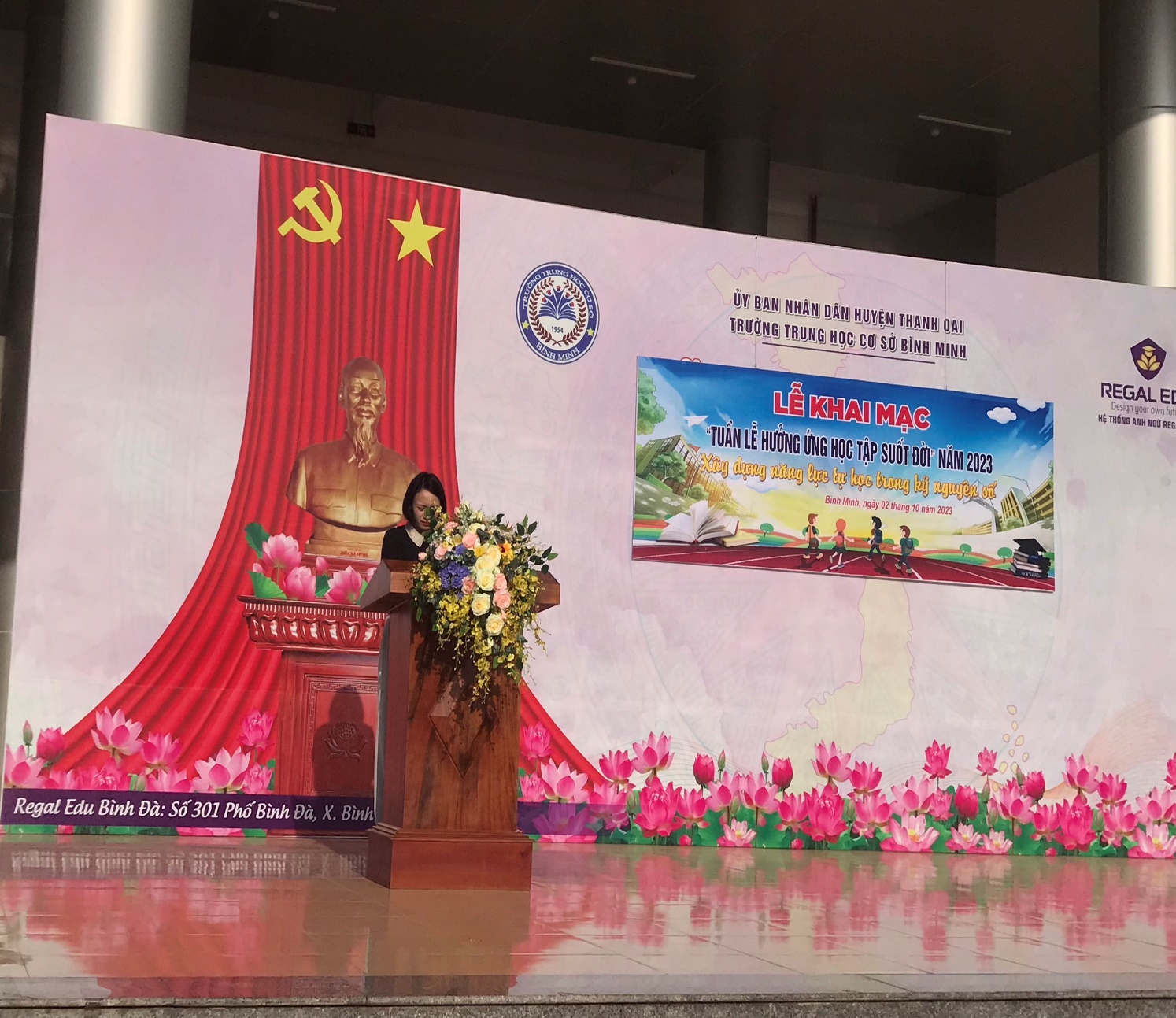 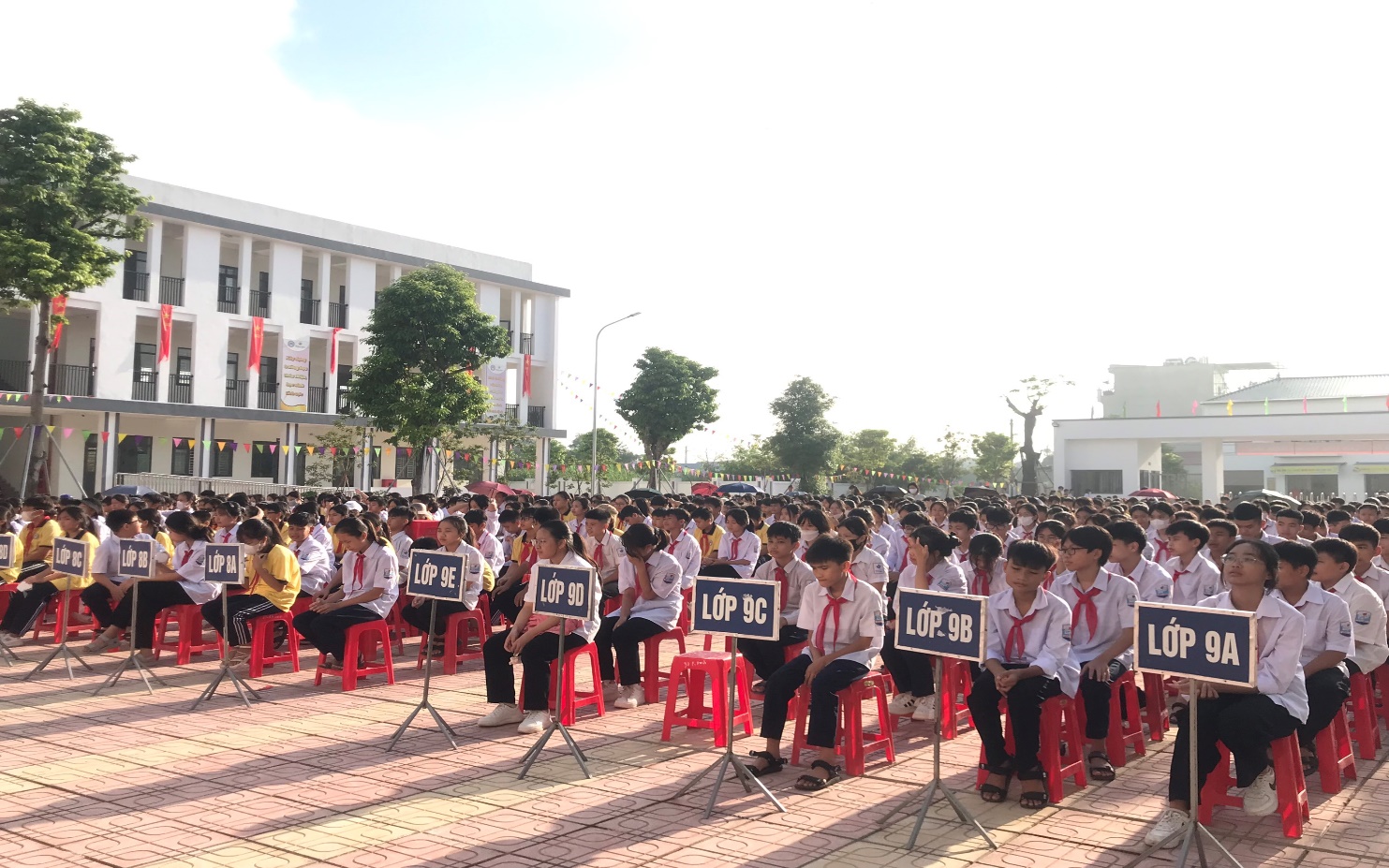 